*В KPAЮ№11 (1674) четверг, 16 марта 2023 г.Газета г. Кедрового19 МАРТА - ДЕНЬ РАБОТНИКОВ ТОРГОВЛИ,
БЫТОВОГО ОБСЛУЖИВАНИЯ НАСЕЛЕНИИЯ И
ЖИЛИЩНО-КОММУНАЛЬНОГО ХОЗЯЙСТВА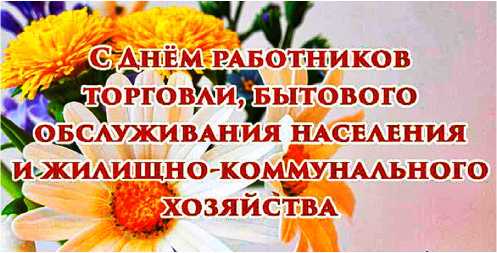 Уважаемые работники торговли, бытового обслуживания и жилищно-коммунального хозяйства!Поздравлением вас с профессиональным праздником!Несмотря на то, что День работников торговли, бытового
обслуживания и жилищно-коммунального хозяйства отмечают люди
разных профессий и сфер деятельности, их объединяет общая цель -
сделать жизнь населения удобнее и благополучнее.Отрасли, в которых вы работаете, чрезвычайно важны в повседневной
жизни каждого человека. Именно вы обеспечиваете стабильную работу
коммунальных систем, занимаетесь содержанием и ремонтом жилого
фонда. Ежедневно вы оказываете людям необходимые услуги, отвечаете
постоянно меняющимся потребностям клиентов.Ваша работа, которая тесна связана с жителями - потребителями услуг,
требует огромного терпения, самоотдачи и высокого профессионализма.В этот праздничный день примите благодарность за ваш нелегкий труд!
Желаем вам новых успехов в ответственной и нужной работе,
крепкого здоровья, счастья и благополучия!Мэр города Кедрового Н.А. СОЛОВЬЕВА
Председатель Думы города Кедрового Л.В. ГОЗА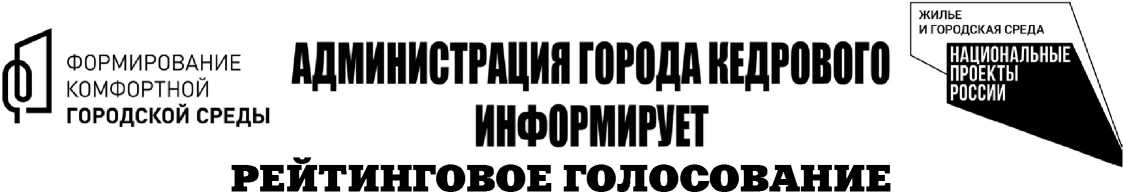 20 муниципальных образований Томской области выберут объекты благоустройства 2024 года
на всероссийском голосовании.С 15 апреля по 31 мая 2023 года жители Томской области старше 14 лет примут участие в
голосовании за территории или дизайн-проекты, которые, по их мнению, должны быть
благоустроены в 2024 году по федеральному проекту "Формирование комфортной городской
среды".С 2020 года в рейтинговом голосовании принимали участие население 7 муниципальных
образований, а с 2022 года все 20 муниципальных образованиях региона. Голосование проходит на
всероссийской платформе za.gorodsreda.ruАвторизоваться на платформе можно будет через аккаунт на портале "Госуслуг".Информация о выбираемых территориях или дизайн-проектах станет доступна на платформе
в день старта голосования - 15 апреля.В 2022 году участие в голосовании приняли свыше 140 тысяч жителей Томской области. В
нашем муниципальном образовании в рейтинговом голосовании участвовало более 500 человек.Надеемся, что в этом году жители нашего города будут также активно принимать участие в
голосовании за дизайн-проект.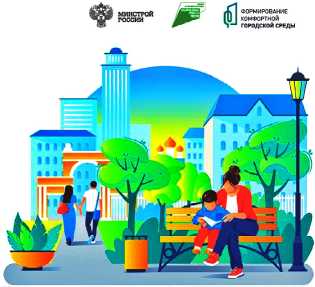 Администрация города Кедрового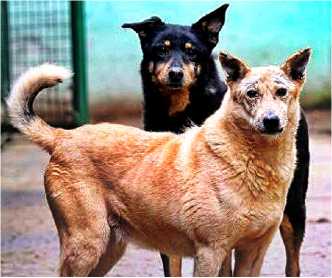 ИНФОРМАЦИЯУважаемые жители муниципального образования "Город Кедровый", при обнаружении
безнадзорных животных вы самостоятельно можете подать заявку на отлов, скачав
приложение "Поиск животных" (REGAGRO). Приложение доступно в Google Play по ссылке
https://play.google.com/store/apps/details?id=poisk.zhivotnih/Если нет возможности сообщить о безнадзорном животном через приложение, следует
обратиться в ЕДДС и предоставить следующую информацию: Имя заявителя, контактный
телефон, фото и адрес местонахождения животного.Контакты ЕДДС: 8 (38250) 35-457; 8 (38250) 35-196; WhatsApp +7 913 826 74 64Также уведомляем Вас о том, что в случае отлова собак, имеющих Владельца, Владелец
самостоятельно возмещает расходы, связанные с отловом и транспортировкой собаки, а
также содержанием питомца в приюте, непосредственно организации, занимающейся
отловом безнадзорных животных.Отлов и транспортировка = 2 100 руб.Содержание в сутки = 250 руб.Все отловленные безнадзорные животные подлежат обязательной кастрации/
стерилизации, вакцинации и биркованию.Администрация города Кедрового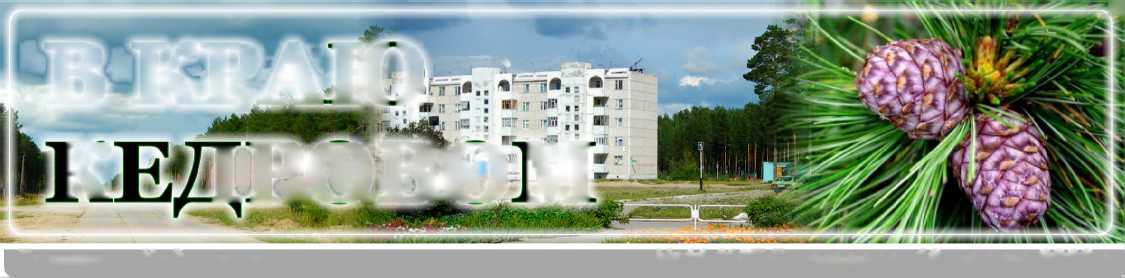 2В КРАЮ КЕДРОВОМ№11 (1674) 16 марта 2023 г.ФОРМИРОВАНИЕ УЧАСТКОВЫХ
ИЗБИРАТЕЛЬНЫХ КОМИССИЙРуководствуясь пунктами 4 и 5.1 статьи 27 Федерального закона "Об основных гарантиях избирательных прав и права на участие в референдуме граждан Российской Федерации" территориальная избирательная комиссия города Кедрового объявляет прием предложений по кандидатурам для назначения членов участковых избирательных комиссий с правом решающего голоса избирательных участков №№ 297, 298, 299, 300, 301.Прием документов осуществляется с 15 марта по 13 апреля 2023 года по адресу: г.Кедровый, I мкр., д.41, кабинет № 6.Время приема предложений: понедельник с 14:00 до 18:00, вторник- пятница с 15:00 до 19:00.При внесении предложения (предложений) по кандидатурам для назначения членов избирательных комиссий с правом решающего голоса необходимо представить:Для политических партий, их региональных отделений, иных структурных подразделений политических партий:Решение полномочного (руководящего или иного) органа политической партии либо регионального отделения, иного структурного подразделения политической партии о внесении предложения о кандидатурах в состав избирательных комиссий, оформленное в соответствии с требованиями устава политической партии.Если предложение о кандидатурах вносит региональное отделение, иное структурное подразделение политической партии, а в уставе политической партии не предусмотрена возможность такого внесения, - решение органа политической партии, уполномоченного делегировать региональному отделению, иному структурному подразделению политической партии полномочия по внесению предложений о кандидатурах в состав избирательных комиссий о делегировании указанных полномочий, оформленное в соответствии с требованиями устава.Для иных общественных объединений:2.1. Нотариально удостоверенная или заверенная уполномоченным на то органом общественного объединения копия действующего устава общественного объединения.Решение полномочного (руководящего или иного) органа общественного объединения о внесении предложения о кандидатурах в состав избирательных комиссий, оформленное в соответствии с требованиями устава, либо решение по этому же вопросу полномочного (руководящего или иного) органа регионального отделения, иного структурного подразделения общественного объединения, наделенного в соответствии с уставом общественного объединения правом принимать такое решение от имени общественного объединения.Если предложение о кандидатурах вносит региональное отделение, иное структурное подразделение общественного объединения, а в уставе общественного объединения указанный в пункте 2 вопрос не урегулирован, - решение органа общественногообъединения, уполномоченного в соответствии с уставом общественного объединения делегировать полномочия по внесению предложений о кандидатурах в состав избирательных комиссий, о делегировании таких полномочий и решение органа, которому делегированы эти полномочия, о внесении предложений в состав избирательных комиссий.Для иных субъектов права внесения кандидатур в состав избирательных комиссий:Решение представительного органа муниципального образования, избирательной комиссии предыдущего (действующего) состава, собрания избирателей по месту жительства, работы, службы, учебы.Кроме того, всеми субъектами права внесения кандидатур должны быть представлены:Две фотографии лица, предлагаемого в состав избирательной комиссии, размером 3 x 4 см (без уголка).Письменное согласие гражданина Российской Федерации на его назначение в состав избирательной комиссии.Копия паспорта или документа, заменяющего паспорт гражданина Российской Федерации, содержащего сведения о гражданстве и месте жительства лица, кандидатура которого предложена в состав избирательной комиссии.Копия документа лица, кандидатура которого предложена в состав избирательной комиссии (трудовой книжки либо справки с основного места работы), подтверждающего сведения об основном месте работы или службы, о занимаемой должности, а при отсутствии основного места работы или службы - копия документа, подтверждающего сведения о роде занятий, то есть о деятельности, приносящей ему доход, или о статусе неработающего лица (пенсионер, безработный, учащийся (с указанием наименования учебного заведения), домохозяйка, временно неработающий).Количественный состав участковых избирательных комиссий:Заседание территориальной избирательной комиссии города Кедрового по формированию участковых избирательных комиссий состоится 1 июня 2023 года.ТИК города КедровогоВОПРОСЫ О ПРИМЕНЕНИИ ЕДИНОГО НАЛОГОВОГО
СЧЕТА МОЖНО ЗАДАТЬ ПО ТЕЛЕФОНАМ
"ГОРЯЧЕЙ ЛИНИИ" РЕГИОНАЛЬНОГО УФНСС начала 2023 года на территории всей страны применяются Единый налоговый платеж и Единый налоговый счет, которые принципиально изменили процедуру уплаты налоговых обязательств для всех категорий налогоплательщиков - организаций, индивидуальных предпринимателей и граждан.Для хозяйствующих субъектов новый порядок полностью изменил платежный календарь. До 2023 года нужно было учитывать до 60 сроков уплаты и подачи деклараций ежемесячно. С введением ЕНС для всех систем налогообложения, платежей и способов подачи отчетности действуют единые сроки - сдачи отчетности (ежемесячно 25 числа) и перечисления всех налогов и сборов (ежемесячно 28 числа).Для распределения ЕНП по платежам с авансовой системой расчетов введена новая форма документа - уведомление обисчисленных суммах. Это касается тех случаев, когда декларация подается позже, чем срок уплаты налога. Например, уведомление формируется по НДФЛ, страховым взносам, имущественным налогам юридических лиц, упрощенной системе налогообложения.Чтобы помочь налогоплательщикам разобраться в новом порядке уплаты налогов, ФНС России разработана промостраница на сайте ведомства (www.nalog.gov.ru), на которой размещается вся актуальная информация о Едином налоговом счете.Получить разъяснения специалистов по вопросам, возникающим на практике, можно по телефонам "горячей линии" регионального УФНС +7 (3822) 280-060, +7 (3822) 791-549 или +7 (3822) 280-867. Обратиться по ним можно в будние дни: с понедельника по четверг - с 8 до 17 часов, в пятницу - с 8 часов до 15:45.Пресс-секретарь УФНС России по Томской области М.А. ЮЩЕНКО№11 (1674) 16 марта 2023 г.В КРАЮ КЕДРОВОМ3ПОЁИЦИЯ СФОРМИРУЕТГРАФИК ПРИЕМА ГРАЖДАН РУКОВОДЯЩИМ
СОСТАВОМ ПУНКТА ПОЛИЦИИ "КЕДРОВЫЙ"
НА АПРЕЛЬ 2023 ГОДАПункт Полиции «Кедровый» МО МВД РоссииИНФОРМАЦИЯ ГИБДДСоответствующим Постановлением Правительства Российской Федерации уточнены категории лиц, имеющих право на обмен водительских удостоверений, выданных компетентными органами ЛНР, ДНР, Украины, на российские водительские удостоверения в особом порядке - без сдачи экзаменов и без оплаты госпошлины. В соответствии с внесенными изменениями особый порядок применяется в отношении граждан Украины или лиц без гражданства, имеющих разрешение на временное проживание в Российской Федерации, вид на жительство в Российской Федерации, удостоверение беженца, свидетельство о предоставлении временного убежища на территории Российской Федерации или свидетельство участника Государственной программы по оказанию содействия добровольному переселению в Российскую Федерацию соотечественников, проживающих за рубежом, постоянно проживавшим на территории Украины, независимо от даты их въезда на территорию Российской Федерации. Также, особый порядок распространен на граждан Российской Федерации, получивших гражданство Российской Федерации в статусе гражданина Украины либо лица без гражданства, постоянно проживавшего на территории Украины, независимо от способаполучения ими гражданства Российской Федерации. Следует отметить, что вышеуказанное Постановление не распространяется на граждан, постоянно проживавшим на территориях ДНР, ЛНР, Запорожской области или Херсонской области на день их принятия в Российскую Федерацию или ранее постоянно проживавшим на указанных территориях.Таким образом, лица, которые проживали на территориях ДНР, ЛНР, Запорожской области или Херсонской области по прежнему могут заменить водительское удостоверение по упрощенной системе, без сдачи экзаменов, без уплаты госпошлины и без медицинского заключения только в экзаменационном отделении МРЭО ГИБДД УМВЛ Росси по Томской области (город Томск, Иркутский тракт, 79). А лица, проживавшие в иных областях Украины, могут заменить водительское удостоверение в особом порядке - без сдачи экзаменов и без оплаты госпошлины, но с медицинским заключением в любом экзаменационном пункте Томской области.Получить подробную информацию о замене водительского удостоверения можно у сотрудников МРЭО ГИБДД по телефону: 8 (322) 66-45-53, 66-57-36.Госинпектор БДД ОГИБДД В.В. МОИСЕЕВ«БЕЗОПАСНОСТЬ ДЕТСТВА»ИТОГИ ЗИМНЕГО ЭТАПА ВСЕРОССИЙСКОЙ АКЦИИ
"БЕЗОПАСНОСТЬ ДЕТСТВА"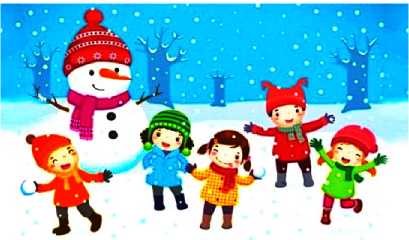 БЕЗОПАСНОСТЬ ДЕТСТВА
Всоцссийская акцияАЗима - самое чудесное время для детей: катание со снежной горки, игра в снежки, коньки, лыжи, другие зимние игры и развлечения - все это не только приносит радость, но может огорчить травмами, ушибами, порезами. Не хочется лишать родителей оптимизма - хочется помочь организовать безопасность ребенка зимой. Простые и понятные базовые правила безопасного поведения зимой помогут сохранить жизнь и здоровье и получить от зимы только лишь положительные эмоции.Уполномоченным при Президенте РФ по правам ребенка ежегодно, начиная с 2018 года, проводится акция "Безопасность детства" (далее - Акция), которая направлена на предотвращение чрезвычайных происшествий снесовершеннолетними и объединяет десятки тысяч неравнодушных людей по всей стране.В период с 01 декабря 2022г. по 28 февраля 2023г. проводился зимний этап Акции, важнейшими направлениями которого были профилактика пожаров, безопасность мест массового пребывания несовершеннолетних и семей с детьми, особенно в период зимних каникул (парки, скверы, катки, ледяные горки, лыжные трассы, детские площадки, спортивные площадки, дворовые территории), дорожная безопасность, недопущение подростков на объекты строек и заброшенных зданий.Муниципальное образование "Город Кедровый" поддерживает проведение Акции. Создаются рабочие группы по вопросам обеспечения безопасности несовершеннолетних по направлениям.С участием членов межведомственной рабочей группы натерритории муниципального образования было организовано:7 рейдов по семьям с детьми; в ходе рейдов с родителями и детьми проведены инструктивные беседы о безопасности несовершеннолетних на дороге, в зимних зонах отдыха, о пожарной безопасности, о недопустимости нахождения детей в возрасте до шестнадцати лет в ночное время в осенне-зимний период (с 1 ноября по 31 марта) с 22 часов до 6 часов следующего дня без сопровождения родителей (лиц, их заменяющих), недопущение подростков на объекты строек и заброшенных зданий; вручены тематические памятки.обход придомовых территорий,чердачных и подвальных помещений жилого фонда города Кедрового, в ходе которого было выявлено, что чердаки, подвалы и все продухи в подвальных помещениях закрыты.обследование детских и спортивных площадок, скверов на предмет их безопасной эксплуатации.организация занятости детей на улице и в общественных пространствах.информационно-разъяснительная деятельность через местную газету "В краю кедровом", на официальном сайте Администрации города Кедрового, через образовательные организации.И всё-таки зима остается прекрасным временем года. Главное правило - удвоенное внимание и повышенная осторожность!Главный специалист КДН и ЗП Ж.Б. ЯКИМОВА4В КРАЮ КЕДРОВОМ№11 (1674) 16 марта 2023 г.Кй	20 МАРТА05.00 Доброе утро 12+
09.00, 13.00, 16.00,
19.00, 03.00 Новости09.05 АнтиФейк 16+09.40 Жить здорово! 16+Играй, гармонь! 12+12.00 Х/ф "БЕЛЫЙ СНЕГ" 0+Белый снег 0+14.45, 17.05, 19.15 Информационный канал 16+Мужское / Женское 16+21.00 ВремяТ/с "РАНЕВСКАЯ" 16+Большая игра 16+На Футболе с Денисом Казанским 18+00.25, 01.05, 01.45, 02.20, 03.05,03.45, 04.20 Подкаст.Лаб 16+РОССИЯ 105.00, 09.30 Утро России 12+09.00, 14.30, 21.05 Местное время. Вести-Томск09.55 О самом главном 12+11.00, 14.00, 16.00, 20.00 Вести17.30 60 минут 12+Кто против? 12+Малахов 16+Т/с "АКУШЕРКА. НОВЫЕ СЕРИИ" 16+Вечер с Владимиром Соловьёвым 12+02.05 Т/с "ДУЭТ ПО ПРАВУ" 12+03.55 Т/с "ПЫЛЬНАЯ РАБОТА" 16+04.55 Т/с "МОСКВА. ТРИ ВОКЗАЛА" 16+06.30 Утро. Самое лучшее 16+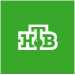 08.00, 10.00, 13.00, 16.00, 19.00,Сегодня08.25, 10.35 Т/с "МОРСКИЕ ДЬЯВОЛЫ" 16+Чрезвычайное происшествие 16+14.00 Место встречи 16+За гранью 16+ДНК 16+20.00 Т/с "ХОЗЯИН" 16+00.00 Т/с "НЕВСКИЙ. ТЕНЬАРХИТЕКТОРА" 16+00.45 Т/с "ИГРА. РЕВАНШ" 16+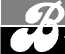 21 МАРТАТОРНИК05.00 Доброе утро 12+
09.00, 13.00, 16.00,
19.00, 03.00 Новости09.05 АнтиФейк 16+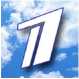 09.40 Жить здорово! 16+13.20, 17.05, 19.15 Информационный канал 16+Мужское / Женское 16+21.00 ВремяТ/с "РАНЕВСКАЯ" 16+Большая игра 16+Г.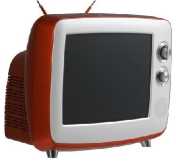 20 - 26МАРТА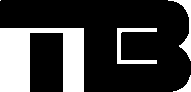 08.25, 10.35 Т/с "МОРСКИЕ ДЬЯВОЛЫ" 16+13.25 Чрезвычайное происшествие 16+06.30 Утро. Самое лучшее 16+08.00, 10.00, 13.00, 16.00,19.00, 23.35 Сегодня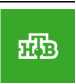 00.35, 01.15, 01.55, 02.35,03.05, 03.20, 03.55 Подкаст.Лаб 16+РОССИЯ 105.00, 09.30 Утро России 12+09.00, 14.30, 21.05 Местное время. Вести-Томск09.55 О самом главном 12+11.00, 14.00, 16.00, 20.00 Вести17.30 60 минут 12+Кто против? 12+Малахов 16+Т/с "АКУШЕРКА. НОВЫЕ СЕРИИ" 16+Вечер с Владимиром Соловьёвым 12+02.05 Т/с "ДУЭТ ПО ПРАВУ" 12+03.55 Т/с "ПЫЛЬНАЯ РАБОТА" 16+04.55 Т/с "МОСКВА. ТРИ ВОКЗАЛА" 16+06.30 Утро. Самое лучшее 16+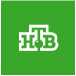 08.00, 10.00, 13.00, 16.00, 19.00,Сегодня08.25, 10.35 Т/с "МОРСКИЕ ДЬЯВОЛЫ" 16+Чрезвычайное происшествие 16+14.00 Место встречи 16+За гранью 16+ДНК 16+20.00 Т/с "ХОЗЯИН" 16+00.00 Т/с "НЕВСКИЙ. ТЕНЬАРХИТЕКТОРА" 16+00.45 Т/с "ИГРА. РЕВАНШ" 16+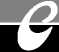 22 МАРТА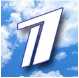 05.00 Доброе утро 12+
09.00, 13.00, 16.00,
19.00, 03.00 Новости
09.05 АнтиФейк 16+09.40 Жить здорово! 16+13.20, 17.05, 19.15 Инфор-
мационный канал 16+Мужское / Женское 16+
21.00 ВремяТ/с "РАНЕВСКАЯ" 16+Большая игра 16+00.35, 01.15, 01.55, 02.35,
03.05, 03.20, 03.55 Подкаст.Лаб 16+РОССИЯ 105.00, 09.30 Утро России 12+09.00, 14.30, 21.05 Местное время. Вести-Томск09.55 О самом главном 12+11.00, 14.00, 16.00, 20.00 Вести17.30 60 минут 12+Кто против? 12+Малахов 16+Т/с "АКУШЕРКА. НОВЫЕ СЕРИИ" 16+Вечер с Владимиром Соловьёвым 12+02.05 Т/с "ДУЭТ ПО ПРАВУ" 12+03.55 Т/с "ПЫЛЬНАЯ РАБОТА" 16+04.55 Т/с "МОСКВА. ТРИ ВОКЗАЛА" 16+06.30 Утро. Самое лучшее 16+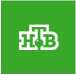 08.00, 10.00, 13.00, 16.00, 19.00,Сегодня08.25, 10.35 Т/с "МОРСКИЕ ДЬЯВОЛЫ" 16+Чрезвычайное происшествие 16+14.00 Место встречи 16+За гранью 16+ДНК 16+20.00 Т/с "ХОЗЯИН" 16+00.00 Т/с "НЕВСКИЙ. ОХОТА НА АРХИТЕКТОРА" 16+00.45 Т/с "ИГРА. РЕВАНШ" 16+23 МАРТАЧЕТВЕРГ05.00 Доброе утро 12+
09.00, 13.00, 16.00,
19.00, 03.00 Новости
09.05 АнтиФейк 16+09.40 Жить здорово! 16+13.20, 17.05, 19.15 Информационный канал 16+Мужское / Женское 16+21.00 ВремяТ/с "РАНЕВСКАЯ" 16+Большая игра 16+00.35, 01.15, 01.55, 02.35,03.05, 03.20, 03.55 Подкаст.Лаб 16+РОССИЯ 105.00, 09.30 Утро России 12+09.00, 14.30, 21.05 Местное время. Вести-Томск09.55 О самом главном 12+11.00, 14.00, 16.00, 20.00 Вести17.30 60 минут 12+Кто против? 12+Малахов 16+Т/с "АКУШЕРКА. НОВЫЕ СЕРИИ" 16+Вечер с Владимиром Соловьёвым 12+02.05 Т/с "ДУЭТ ПО ПРАВУ" 12+03.55 Т/с "ПЫЛЬНАЯ РАБОТА" 16+04.55 Т/с "МОСКВА. ТРИ ВОКЗАЛА" 16+14.00 Место встречи 16+За гранью 16+ДНК 16+20.00 Т/с "ХОЗЯИН" 16+00.00 Т/с "НЕВСКИЙ. ОХОТА НА АРХИТЕКТОРА" 16+00.50 Поздняков 16+01.05 Мы и наука. Наука и мы 12+01.55 Т/с "ИГРА. РЕВАНШ" 16+05.00 Доброе утро 12+09.00, 13.00, 16.00 Новости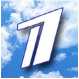 09.05 АнтиФейк 16+09.40 Жить здорово! 16+13.20, 17.05 Информационный канал 16+Мужское / Женское 16+18.00 Вечерние НовостиЧеловек и закон 16+Поле чудес 16+21.00 Время"Голос" весны в обновленном составе 12+Х/ф "ЛУЧШЕЕ ВПЕРЕДИ" 16+01.40, 02.20, 03.05, 03.40, 04.15,04.50, 05.25 Подкаст.Лаб 16+РОССИЯ 105.00, 09.30 Утро России 12+09.00, 14.30, 21.15 Местное время. Вести-Томск09.55 О самом главном 12+11.00, 14.00, 16.00, 20.00 Вести17.30 60 минут 12+Кто против? 12+Прямой эфир 16+Моя мелодия 12+Улыбка на ночь 16+00.50 Х/ф "ХРАНИ ТЕБЯ ЛЮБОВЬ МОЯ" 12+04.10 Т/с "ПЫЛЬНАЯ РАБОТА" 16+04.55 Т/с "МОСКВА. ТРИ ВОКЗАЛА" 16+06.30 Утро. Самое лучшее 16+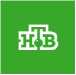 08.00, 10.00, 13.00, 16.00, 19.00Сегодня08.25, 10.35 Т/с "МОРСКИЕ ДЬЯВОЛЫ" 16+Чрезвычайное происшествие 16+14.00 Место встречи 16+ДНК 16+Жди меня 12+20.00 Т/с "ХОЗЯИН" 16+Т/с "НЕВСКИЙ. ОХОТА НААРХИТЕКТОРА" 16+№11 (1674) 16 марта 2023 г.В КРАЮ КЕДРОВОМ500.00 Своя правда 16+02.00 Захар Прилепин. Уроки русского 12+02.25 Квартирный вопрос 0+03.20 Т/с "ПОСЛЕДНИЙ ДЕНЬ" 16+В26 МАРТАОСКРЕСЕ^Е25 МАРТАСуббота06.00 Доброе утро. Суббота 12+09.00 Умницы и умники09.45 Слово пастыря 0+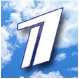 06.00, 10.00, 12.00 Новости06.10, 23.45, 00.25,01.05, 01.45, 02.20,02.55, 03.30 Подкаст.Лаб 16+06.55 Играй, гармонь любимая! 12+07.40 Часовой 12+10.00, 12.00 Новости10.15 ПроУют 0+11.10 Поехали! 12+12.15 Т/с "ПО ЗАКОНАМ ВОЕННО-ГО ВРЕМЕНИ 2" 12+17.25, 18.20 Михаил Задорнов. От первого лица 16+18.00 Вечерние Новости19.20 Сегодня вечером 16+21.00 Время21.35 Клуб Веселых и Находчивых. Высшая лига 16+23.50 Х/ф "ГНЕЗДО" 18+01.50, 02.30, 03.05, 03.40, 04.15,04.50, 05.25 Подкаст.Лаб 16+08.15 Здоровье 16+09.20 Мечталлион. Национальная Лотерея 12+09.40 Непутевые заметки 12+10.10 Жизнь других 12+11.05 Повара на колесах 12+12.15 Видели видео? 0+14.00 К 85-летию Алексея Петренко. "Кто из вас без греха?" 12+ 15.05 Век СССР. Юг 16+17.00 Специальный репортаж. "Штурмовики" 16+18.00 Вечерние Новости19.00 Три аккорда. Новый сезон 16+21.00 Время22.35 Что? Где? Когда? 16+РОССИЯ 1РОССИЯ 105.00 Утро России. Суббота 12+ 08.00 Местное время. Вести-Томск 08.20 Местное время. Суббота 08.35 По секрету всему свету 12+ 09.00 Формула еды 12+09.25 Пятеро на одного 12+10.10 Сто к одному 12+ 11.00, 17.00, 20.00 Вести12.00 Доктор Мясников 12+ 13.05 Х/ф "ПАРОМ ДЛЯ ДВОИХ" 18.00 Привет, Андрей! 12+21.00 Х/ф "ВРЕМЯ НАДЕЖДЫ" 12+ 00.35 Х/ф "СИНЕЕ ОЗЕРО" 12+ 04.15 Х/ф "ЛЮБОВЬ И РОМАН" 12+05.00 Жди меня 12+ 05.50 Т/с "ВИЖУ-ЗНАЮ" 16+07.25 Смотр 0+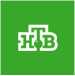 06.10 Х/ф "СЧАСТЛИВЫЙ МАРШРУТ" 12+08.00 Местное время. Воскресенье08.35 Когда все дома 12+09.25 Утренняя почта 12+10.10 Сто к одному 12+11.00, 16.00 ВестиБольшие перемены 12+12.15 Х/ф "ТОТ МУЖЧИНА, ТА ЖЕНЩИНА" 12+16.30, 19.00 Песни от всей души"Синяя Птица и друзья". Специальный выпуск. Посвящается мамам и бабушкам 12+20.00 Вести недели22.00 Москва. Кремль. Путин 12+22.40 Воскресный вечер с Владимиром Соловьёвым 12+01.30 Х/ф "НЕ ХЛЕБОМ ЕДИНЫМ"08.00, 10.00, 16.00 Сегодня08.20 Поедем, поедим! 0+09.20 Едим дома 0+10.20 Главная дорога 16+11.00 Живая еда с Сергеем Мало- зёмовым 12+05.00 Т/с "ВИЖУ- ЗНАЮ" 16+06.30 Центральное телевидение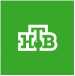 08.00, 10.00, 16.00 Сегодня12.00 Квартирный вопрос 0+13.00 Модный vs Народный 12+14.20 Своя игра 0+15.20 Игры разумов 0+16.20 ЧП. Расследование 16+17.00 Следствие вели... 16+19.00 Центральное телевидение20.20 "Страна талантов". Новый сезон 12+08.20 У нас выигрывают! 12+10.20 Первая передача 16+11.00 Чудо техники 12+11.55 Дачный ответ 0+13.00 НашПотребНадзор 16+14.05 Однажды... 16+15.00 Своя игра 0+16.20 Человек в праве с Андреем Куницыным 16+17.00 Следствие вели... 16+23.00 Ты не поверишь! 16+00.00 Международная пилорама00.50 Квартирник НТВ у Маргулиса 16+02.15 Дачный ответ 0+03.05 Т/с "ПОСЛЕДНИЙ ДЕНЬ" 16+04.30 Агенство скрытых камер 16+18.00 Новые русские сенсации 16+19.00 Итоги недели20.20 Маска. Новый сезон 12+23.40 Звезды сошлись 16+01.15 Основано на реальных событиях 16+04.05 Т/с "МОСКВА. ТРИ ВОКЗА-/I
II
II
II
II
IРЕДАКЦИЯ ГАЗЕТЫ
"В КРАЮ КЕДРОВОМ"
ПРЕДОСТАВЁЯЕТ
УСЛУГИ ПЕЧАТИчIIIIIIIIIУслуга предоставляется в кабинете редакции на 2 этаже ||МКОУ СОШ №1 г.КедровогоПо возникшим вопросам можно обратиться по адресу
эл. почты vkedr@tomsk.gov.ru или по номеру 8 (38250) 35-155Режим работы пунктапрокатаг. Кедрового••••••••••••••••••••••••••••••••с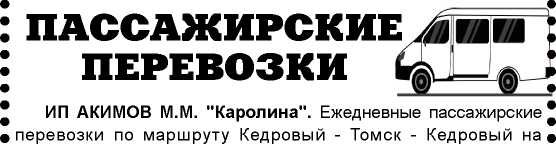 микроавтобусе "ToyotaRegius". Выдаются билеты, электронныечеки. Цена билета 1700 рублей. Предварительная запись * по телефону диспетчера 8-913-885-8231.ИП "ВЕРХУНОВ НИКОЛАЙ СЕРГЕЕВИЧ". Ежедневныепассажирские перевозки на а/м Газель по маршруту Томск -Кедровый - Томск. Выдаются билеты, электронные чеки. •Стоимость проезда 1700 рублей. Телефон диспетчера8-913-800-0587.ИП КАРДАПОЛОВА А.В. Ежедневные пассажирскиеперевозки по маршруту Кедровый - Томск - Кедровый. Выдаются *
билеты и кассовые чеки! Цена билета 1500 рублей.•Телефон диспетчера 8-913-111-8047.	•••	На правах рекламы •••••••••••••••••••••••••••••••••сЛА" 16+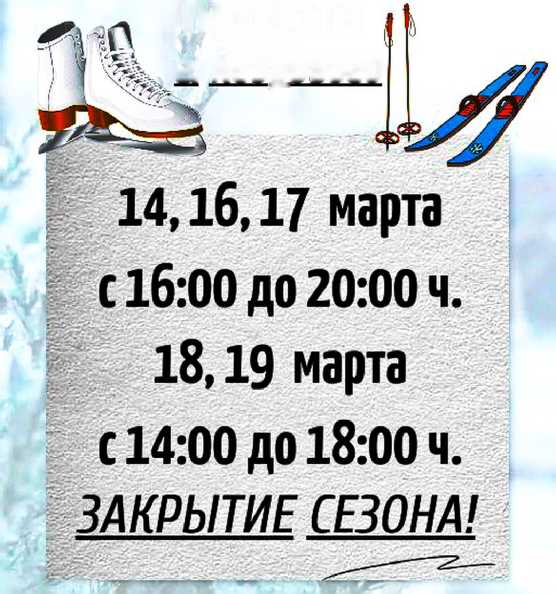 6В КРАЮ КЕДРОВОМ№11 (1674) 16 марта 2023 г.20 МАРТА - ДЕНЬ ВЕСЕННЕГО РАВНОДЕНСТВИЯДля россиян, которые проживают в северном полушарии планеты, весеннее
равноденствие приходится на 20 или 21 марта, в зависимости от количества
дней в году. В этот день центр Солнца пересекает воздушный экватор и
получается, что продолжительность ночи практически такая же, что и дня. По
астрономическим часам в этот день наступает весна, а потому отмечают его с
незапамятных времен.В древней Руси приветствуют новорожденного младенца-солнце, которое
назвали Коляда. Прошедшее через зиму, обновленное оно с каждым днем
поднимается все выше и выше, прогоняя зиму, растапливая снега, пробуждая
спящую природу. А еще в этот день носили в лес славянскому Медвежьему богу
первые блины, оставляя их на пенечке. Песни и прибаутки звучат в этот день, а
символ солнца - блин становится главным угощением на традиционную
Масленицу. А для стран Великого шелкового пути день весеннего равноденствия
стал Новогодним: Навруз празднуют и афганцы, и узбеки, и иранцы, и таджики, и
многие другие народы Азии.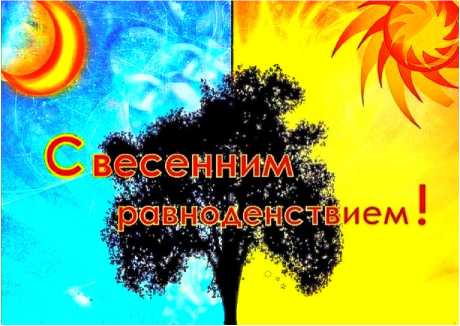 Информация взята из открытых источниковКОНКУРС "ЧИТАЕМ ВСЕЙ СЕМЬЕИ-2023"УВАЖАЕМЫЕ ЖИТЕЛИ МУНИЦИПАЛИТЕТА, ПРИГЛАШАЕМ ВАС УЧАСТВОВАТЬ.Законодательная Дума Томской области объявляет в 2023 году старт ежегодного областного конкурса на лучшую читающую семью в Томской области. Конкурс проводится с учётом темы года, объявленного Президентом Российской Федерации. 2023 год в Российской Федерации - это Год педагога и наставника - популяризация и повышение престижа педагогической профессии, совершенствование и развитие института наставничества, сохранение знаний об отечественных традициях династийного служения профессии.При этом в конкурсе оценивается творческая письменная работа, соответствующая теме Конкурса с учётом предложенных номинаций, основанная на прочитанной литературе, иных источниках, включая архивные (в том числе семейные архивы), музейные, библиотечные, другие, указание на которые в анкете, прилагаемой к конкурсной работе, обязательно.Конкурсная работа может быть представлена в любом литературном жанре и стиле.По итогам конкурса определяются победители - семьи в пяти номинациях (по одной семье в каждой номинации):"Учитель, которому я благодарен за..." - конкурсная работа представляет собой сочинение, исследовательскую работу о роли и значении учителя в жизни человека, о выдающихся учителях в истории родного края и России, о значении профессии учитель в современном мире, о любимом учителе (с учетом общих критериев, указанных в пункте 2.6 настоящего Положения);"Разговор с учителем" - конкурсная работа представляет собой сочинение, исследовательскую работу о современной школе, ее проблемах и успехах, о значении педагогического труда, об истории системы образования Томской области и России (с учетом общих критериев, указанных в пункте 2.6 настоящего Положения);"Учитель на страницах книг" - конкурсная работа представляет собой сочинение, исследовательскую работу, которая отразит художественные произведения об учителях, наставниках, расскажет о роли этих книг и литературных персонажей, о любимой книге, которая повлияла на вашу жизнь (с учетом общих критериев, указанных в пункте 2.6 настоящего Положения);"Учительские династии" - конкурсная работа представляет собой сочинение, исследовательскую работу об учительских династиях Томской области и России, об их самоотверженном труде в разные годы, достижениях и вкладе в развитие системы отечественного образования, их учениках (с учетом общих критериев, указанных в пункте 2.6 настоящего Положения);"Наставник - не звание, наставник - призвание" - конкурсная работа представляет собой сочинение, исследовательскую работу о людях, которых можно назвать наставниками, их значении для общества, их влиянии на детей и молодежь, о том, как благодаря их работе меняются судьбы людей и страны.Требования к конкурсной работе:листы формата А4;односторонняя печать;не более 10 листов печатного текста (за исключением титульного листа);1,5 интервал;шрифт Times New Roman;кегль 12;все поля по 2 см.Непосредственно текст конкурсной работы может содержать не более трёх фотографий, картинок, схем, таблиц, иного графического изображения, занимающих не более одной трети объёма текста.На титульном листе конкурсной работы указываются следующие данные:наименование конкурсной работы;номинация, на которую претендует участник Конкурса (может быть изменена конкурсной комиссией при отборе победителей);фамилия участника Конкурса - семьи (например, "Семья Ивановых", либо возможно указание двойной фамилии, например, "Семья Ивановых-Сидоровых");муниципальное образование и населенный пункт, от которого представляется участник Конкурса;полное наименование организации являющейся организатором конкурса на его первом этапе, а также фамилия, имя, отчество и полное наименование должности специалиста данной организации, подготовившего семью к участию в конкурсе.К конкурсной работе отдельно прилагаются следующие материалы:1. анкета участника Конкурса.К конкурсной работе отдельно могут прилагаться иные творческие работы участников Конкурса (рисунки, плакаты, поделки, иное) либо файлы с копиями их изображений, видеоролики, презентации, другой творческий материал. Отсутствие данного материала не влияет на оценку конкурсной работы.Конкурсная работа должна представлять собой результат совместной деятельности семьи (самостоятельность и творческий личностный подход каждого члена семьи, исследовательская, поисковая деятельность, совместное чтение, обсуждение темы и т.п.).Материалы, используемые при написании конкурсной работы, не должны составлять государственную, служебную или иную тайну, нарушать законодательство о защите персональных данных, противоречить общепринятым этическим нормам.Сроки проведения регионального этапа конкурса - с 1 марта по 31 мая. Победители будут представлены на областном этапе.Семьи, желающие принять участие в конкурсе, направляют анкеты и конкурсные работы в кедровскую или пудинскую библиотеки.Материал подготовлен А.В. ДЕНИСЕНКО По материалам сайта https://duma.tomsk.ru№11 (1674) 16 марта 2023 г.В КРАЮ КЕДРОВОМ7ПАМЯТНЫЕ ДАТЫ ВОЕННОЙ ИСТОРИИ РОССИИ22 МАРТА 1915 ГОДА - ВЗЯТИЕ РУССКИМИ
ВОЙСКАМИ КРЕПОСТИ ПЕРЕМЫШЛЬ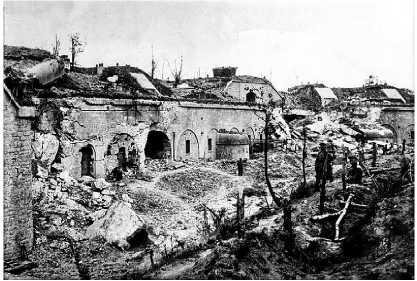 В ходе Первой мировой войны русские войска одержали одну из крупнейших своих побед, взяв австрийскую крепость Перемышль. Шесть месяцев 8 русских дивизий блокировали крепость и находившийся в ней 150-ти тысячный австрийский гарнизон.Крупнейшая крепость Европы Перемышль являлась выгодным плацдармом, откуда неприятель мог угрожать путям сообщений и тылу русских армий. Она состояла из 18 фортов и 4 батарей и считалась неприступной. Большинство фортов были оснащены современной артиллерией:гаубицами, скорострельными орудиями и мортирами. Все главные и броневые форты имели электроснабжение, прожектора, лифты, вентиляторы, помпы, рефлекторы для улучшения условий круглосуточной обороны. В крепости работала система радиосвязи.Крепость осаждали дважды: первый штурм, под командованием генерала Щербачёва, начался 5 октября после отказа командующего гарнизоном Перемышля генерала Германа Кусманека от сдачи крепости. Штурм оказался неудачным - отсутствие тяжёлой артиллерии не позволяло нанести серьёзный урон укреплениям Перемышля. В то же время австрийская армия перешла в наступление для спасения своей крепости. Имеющиеся в этот момент два корпуса не смогли бы сдержать наступающего врага. Осада была снята.9 ноября было принято решение возобновить блокаду крепости. Учтя все ошибки предыдущего командующего, генерал Селиванов принял решение взять крепость измором, окружив её кольцом. Солдаты приступили к возведению линий траншей вокруг крепости. Лёгкие артиллерийские батареи защищали войска от обстрелов противника во время работ вокруг крепости.Очередная попытка деблокировать Перемышль в марте 1915 года была отражена. Регулярные обстрелы крепости русской артиллерией серьёзно подорвали боевой дух австрийских солдат. С каждым днём падала их уверенность в благоприятном исходе обороны. И тогда комендант крепости решился на прорыв к своим основным силам: в ночь с 18 на 19 марта австрийский гарнизон пошёл в отчаянную атаку. Командование крепости надеялось захватить русские военные склады, после чего соединиться с австрийскими армиями в Карпатах. Пехоте противника удалось сходу захватить передовую линию русскихукреплений, однако главные позиции, осаждённые захватить уже не смогли.Истощив все средства обороны, и осознав безнадёжность дальнейшего сопротивления, австрийцы взорвали свои укрепления и уничтожили боевые припасы. Чтобы не отдавать противнику свои полковые знамёна, их разрубили саблями на мелкие куски, разделив последние между офицерами.21 марта 1915 года генерал Кусманек отдал приказ о капитуляции Перемышля. В 10 утра 22 марта 1915 года передовые русские отряды вошли на территорию крепости.Трофеями в Перемышле стали 900 орудий. В плен попали 9 генералов, свыше 2,5 тысяч офицеров и 117 тысяч солдат австро-венгерской армии. Но все это ничто в сравнении с самой крепостью. Ведь через Перемышль лежал путь на Вену, а через Вену - на Берлин. Но этим путем солдатам, Русской императорской армии оказалось не суждено пройти. Дальнейшие попытки форсировать Карпаты результатов не принесли.Библиотекарь МУ "Кедровская ЦБС" Л.Н. НЕМИРСКАЯ Информация взята из открытых источниковЛИТЕРАТУРНОЕ КРАЕВЕДЕНИЕ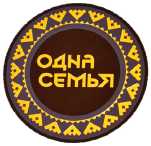 Сибирь - многонациональна. Столетиями в мире и согласии здесь
живут русские и татары, украинцы и белорусы, немцы и казахи,
ханты, манси, ненцы - люди более 140 национальностей. Все мы -
сибиряки. Но каждый народ чтит свои традиции. В этом
многообразии культур - наше богатство и наша сила.Томские писатели подготовили и издали при поддержке
Администрации Томской области 14-томник "Одна семья:
библиотека народов Сибири". Поводом появления серии послужило
объявление президентом 2022 года Годом культурного наследия
народов России. Редакторская коллегия проекта включила в издание
произведения, имеющие ценность в масштабах культуры России и
мира. Уникальная книжная серия объединила труды известных
писателей - представителей народов Сибири. Свои национальные
культуры в романах, поэмах, повестях, рассказах, сказаниях и
стихах представили юкагиры, нивхи, манси, нанайцы, шорцы, чукчи,
алтайцы, ханты, якуты, тувинцы, хакасы, сибирские татары.
Расскажем вам об авторах, изданных в серии.Том 3Григорий Ходжер. Избранное. "Одна семья. Библиотека
народов Сибири". Литературно - художественное издание -
Томск: Томская писательская организация, 2022. - 436 с.Григорий Гибивич Ходжер - нанайский писатель, прозванный
"внуком Дерсу Узала". Основная тема произведений - жизнь
нанайского народа, его прошлое, настоящее и будущее. О нём его
рассказы, очерки, повести, романы. Его книги посвящены
преимущественно современной жизни земляков писателя, исконных
обитателей бассейна Амура. Однако автор то и дело обращается ко
дню "вчерашнему", вспоминает недавнее прошлое нанайцев. Проза
проникнута чувством радости и гордости за свой народ - дружный,
сплочённый, трудолюбивый, добившийся больших успехов во всех
областях жизни."Стойбище Нярги не подавало признаков жизни, собаки и те спали
под амбарами, когда Пиапон вышел на крыльцо. На востоке чуть
заалела заря, звезды начали блекнуть, будто припорашиваемыеОДНА СЕМЬЯ: БИБЛИОТЕКА НАРОДОВ СИБИРИ(НОВАЯ КНИЖНАЯ СЕРИЯ В ФОНДАХ КЕДРОВСКОЙ ЦБС)пылью. Пиапон неторопливо закурил трубку и
спустился с крыльца".В серии "Одна семья. Библиотеки народов Сибири" опубликован
роман "Амур широкий". Трилогия "Амур широкий" - изображение
жизни нанайцев, народа охотников, с конца 19 века по 30 - е годы, это
время Гражданской войны и коллективизации. Роман о судьбах
нанайских семей.Том 4Ким Балков. Избранное. "Одна семья. Библиотека народов
Сибири". Литературно - художественное издание - Томск:
Томская писательская организация, 2022. - 436 с.Балков Ким Николаевич родился в селе Большая Кудара
Кяхтинского района Бурятии в семье учителя русского языка и
литературы. Дед был народным сказителем (улигершином). Окончил
среднюю школу в Баргузине, работал в леспромхозах. В Иркутском
университете учился вместе с В. Распутиным, А. Вампиловым, А.
Румянцевым. Затем работал в Комитете по телевидению и
радиовещанию Бурятской АССР. С 1969 года профессионально
занимался литературой."В третью луну месяца красных склонов Алга-хатун ь увидела
сон: ее охраняет тэнгри, одетый в золотые доспехи, а у входа в юрту
лежит большая желтая собака. Она спросила у тетушки Уен - что бы
это значило, и мудрая старуха, молитвенно сложив на груди
смуглые руки, ответила, что к ней приходил светоносный Бодончар,
который дал начало всему роду найманов. Он был сыном тэнгри и
пятнистой лани Алан гоа. Никто не знает, правда это, нет ли? - но
любой найман вырвет сердце тому, кто усомнится в безгрешности
Алан гоа".В серии "Одна семья. Библиотеки народов Сибири"
опубликованы: степная поэма "Проклятие Баальбека", романы
"Берег времени", "Будда", рассказ "Балалайка".Библиограф МУ "Кедровской ЦБС"
О.А. ЛУШНИКОВА
Продолжение читайте в следующем выпуске8В КРАЮ КЕДРОВОМ№11 (1674) 16 марта 2023 г.ПОЗДРАВЁЯЕМ!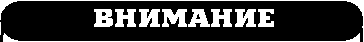 ПРОДАМ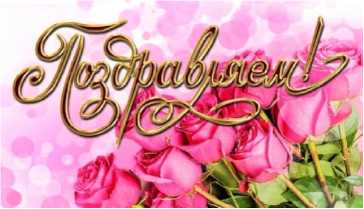 Утюпину Светлану Владимировну,С прекрасным юбилеем, с 75-летием! Пожелаем Вам долгого счастья и здоровья, семейного уюта и благополучия, искренних улыбок и тёплых слов от близких людей, ежедневного праздника души и отрадного настроения.Городской совет ветерановОМСКАЯ ЯРМАРКА18 марта в ДК г. Кедровый омская ярмарка. Большой выбор: куртки женские и мужские (до 70 размера),безрукавки женские, толстовки, головные уборы, весенняя обувь (женская до 43, мужские до 48 размера), новые модели платьев (до 64 размера), блузки, туники. Трикотаж: халаты (до 64 размера), брюки, лосины, джинсы, рубашки, футболки, большой ассортимент трико, носки и многое другое. Женские спортивные костюмы велюр (50-56 размер), нижнее белье.Ждем вас с 9 до 19 час.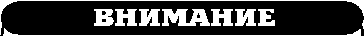 20-21 марта! Будут работать мастера с компании СпецСервис по ремонту холодильного оборудования всех типов, стиральных машин-автомат, водонагревателей. Запись по тел. 89528969356.3-х комнатную квартиру, 2 мкрн., д. 4, 4 этаж. Тел. 8-913-108-24-40Дом с мебелью по адресу: с. Пудино, ул. Промышленная, д. 32. Имеются: гараж, баня, колонка, теплица.Тел. 8913-811-21-21 (Ольга).4-х комнатную квартиру в панельном доме, с косметическим ремонтом. Пластиковые окна. Цена 770 тыс. руб. Тел. 8-913-849-26-743-х комнатную квартиру в панельном доме № 39 в 1 мкр. Теплая, частично с мебелью и бытовой техникой. Цена 750 тыс. руб. Просьба звонить только реальных покупателей.Тел. 8-913-885-64-872-х комнатную квартиру, пластиковые окна, балконы застеклены, косметический ремонт, 2 этаж, хорошие соседи, 1 мкр., д. № 40. Цена 710 000 руб. Торга нет. Тел. 8-913-849-53-24I Афиша мероприятии :На неделю с 20 марта по 26 марта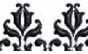 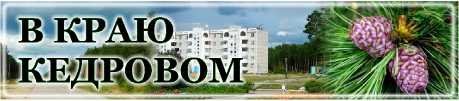 Учредитель газеты Муниципальное образование
«Город Кедровый»Ответственный за выпуск ГАБОВА В.В.НАШ АДРЕС:636615, г. Кедровый, 1 мкр-н., д.61 (школа). Тел. (8-38250) 35-115E-mail: vkedr@tomsk.gov.ruВыходит еженедельно по четвергам. Цена свободная.Тираж 200 экз.Компьютерная верстка: В.В. Ротарь
Отпечатано на ризографе RISO, г. Кедровый.Подписано в печать 15.03.2023 г.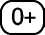 За достоверность информации ответственность несут авторы публикаций, за рекламу и объявления - рекламодатели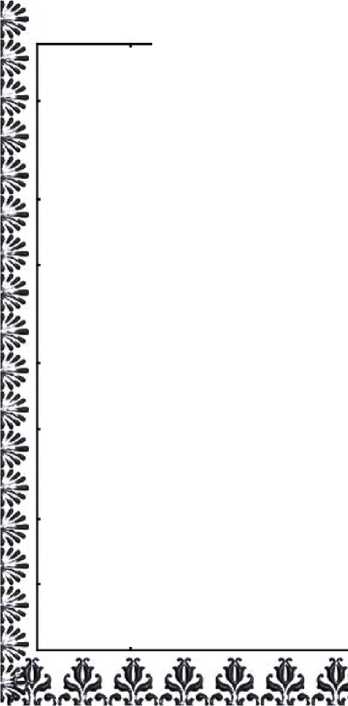 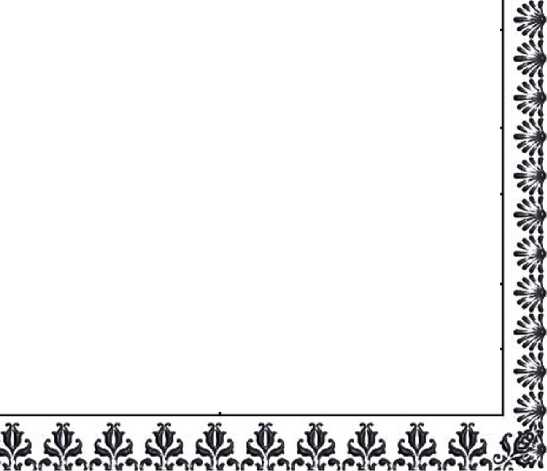 Номер участковой избирательной комиссииМесторасположениеКоличество членов участковой избирательной комиссии с правом решающего голоса297Томская обл., г.Кедровый, 1 мкр., д.61, МКОУ СОШ № 1 г.Кедрового9298Томская обл., г.Кедровый, 1 мкр., д.42, Дом культуры г.Кедрового9299Томская обл., г.Кедровый, п.Останино, пер.Лесной, д. 3, Магазин ИП Санду Е.М.5300Томская обл., г.Кедровый, с.Пудино, ул.Горького, д. 8, МКОУ Пудинская СОШ8301Томская обл., г.Кедровый, п.Лушниково, ул.Геологическая, д. 1, Магазин ИП Санду Е.М.5ДолжностьФамилия, имя, отчествоДата, день неделиВремяПримечаниеНачальник пункта полиции «Кедровый» МО МВД РоссииУМВД России по Томской областиГабов Александр Павлович3,10,17,24, апреля 21 апреляс 16 до 19 часов с 10 до 13 часовг.Кедровый, 1мкр, д.29 кабинет № 7 тел.(838250) 35-58124 МАРТАПЯТНИЦАПЯТНИЦАПечать ЧБ А45 руб./листПечать ЧБ А311 руб./листПечать ЦВ А419 руб./листПечать ЦВ А335 руб./листДатаМероприятиеМесто н время проведения16.03. -24.03.«Россия! Крым! Мы вместе!» - книжная выставка-иллюстрация, посвящённая Дню воссоединения Крыма с РоссиейБиблиотека г. Кедрового с 10:00 час. до 18:00 час.17.03. -24.03.«Её величество вода» - книжная выставка-викторина ко Всемирному дню водных ресурсовБиблиотека г. Кедрового с 10:00 час. до 18:00 час.17.03. -24.03.«Заповедный край» - книжная иллюстрированная выставка к годовщине вхождения Крыма в состав РоссииБиблиотека с. Пудино с 10:00 час. до 18:00 час.20.03. -24.03.«Сказок мудрые уроки» - громкие чтения, приуроченные к неделе детской книгиБиблиотека с. Пудино в 16:00 час.24.03.«Прощай зима» - театрализовано-игровая программаЦентральная площадь г. Кедрового в 14:00 час.24.03.Мастер класс по рисованию в рамках кружка «МастерОк»Библиотека с. Пудино в 14:00 час.25.03.«Граттаж» - мастер-класс в рамках кружка «Очумелые ручки»Библиотека г. Кедрового в 15:00 час.